Рисование «Укрась матрешке сарафан»(кисточка, ватные палочки, пальчики. Кому чем больше нравится.)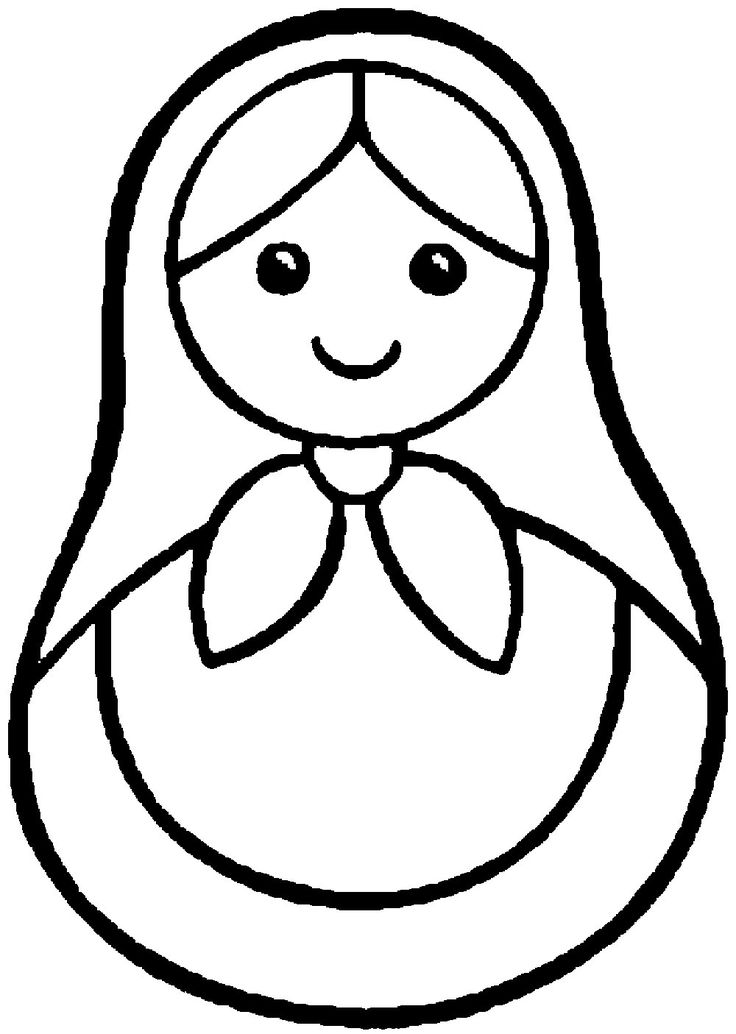      -  Посмотрите, у вас на листках бумаги нарисованы  матрёшки. Они такие грустные…    - Как вы думаете, почему? (произвольные ответы детей)    - Покажите, какие они грустные (мимика)    - А вот у меня  весёлая матрёшка, покажите какая она (мимика).    - Потому что у нее красивый, разукрашенный сарафан.    -Что у неё нарисовано на сарафане?  (прямые линии,  кружочки, точки)    - Посмотрите, как мы будем рисовать: пальчиком макаем в краску и рисуем на сарафане матрешки, можно макнуть в другую краску.    - А теперь мы украсим матрешке сарафан. 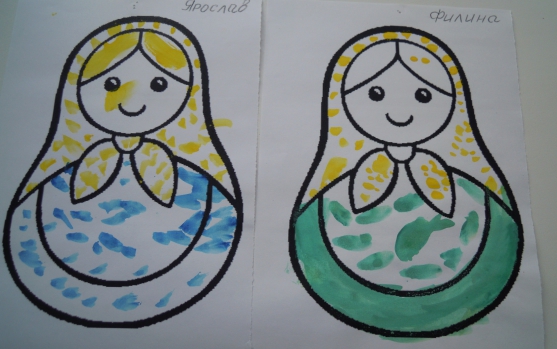 